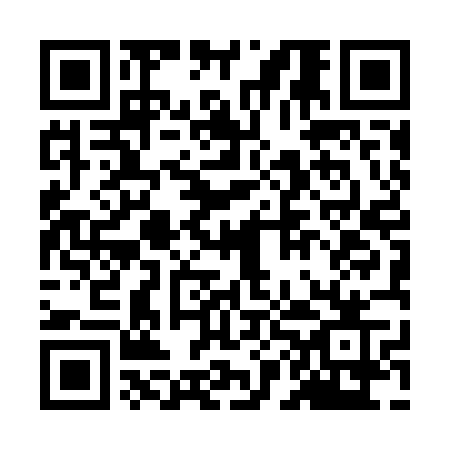 Prayer times for La Grande-Ourse, Quebec, CanadaMon 1 Jul 2024 - Wed 31 Jul 2024High Latitude Method: Angle Based RulePrayer Calculation Method: Islamic Society of North AmericaAsar Calculation Method: HanafiPrayer times provided by https://www.salahtimes.comDateDayFajrSunriseDhuhrAsrMaghribIsha1Mon3:075:0712:576:208:4610:462Tue3:085:0712:576:208:4610:453Wed3:095:0812:576:208:4610:454Thu3:105:0912:576:208:4610:445Fri3:115:0912:576:208:4510:436Sat3:125:1012:586:208:4510:427Sun3:135:1112:586:208:4410:418Mon3:155:1112:586:208:4410:409Tue3:165:1212:586:198:4310:3910Wed3:175:1312:586:198:4310:3811Thu3:195:1412:586:198:4210:3712Fri3:205:1512:586:198:4110:3613Sat3:225:1612:586:188:4110:3514Sun3:235:1712:596:188:4010:3315Mon3:255:1812:596:188:3910:3216Tue3:265:1912:596:178:3810:3017Wed3:285:2012:596:178:3810:2918Thu3:305:2112:596:168:3710:2719Fri3:315:2212:596:168:3610:2620Sat3:335:2312:596:158:3510:2421Sun3:355:2412:596:158:3410:2322Mon3:365:2512:596:148:3310:2123Tue3:385:2612:596:148:3210:1924Wed3:405:2712:596:138:3110:1825Thu3:415:2812:596:128:3010:1626Fri3:435:2912:596:128:2910:1427Sat3:455:3012:596:118:2710:1228Sun3:475:3112:596:108:2610:1029Mon3:495:3312:596:108:2510:0930Tue3:505:3412:596:098:2410:0731Wed3:525:3512:596:088:2210:05